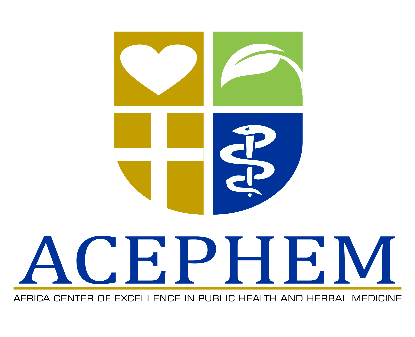 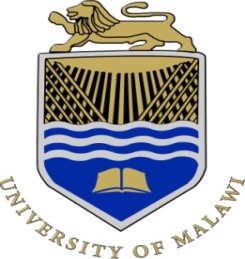                                                                                                                                                                    KAMUZU COLLEGE OF NURSING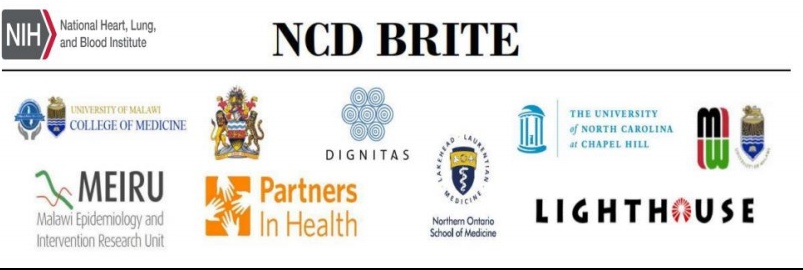 CALL FOR APPLICATIONS: SCIENTIFIC PROPOSAL WRITING WORKSHOPThe African Centre of excellence in public health and herbal medicine (ACEPHEM) in collaboration with The Non-Communicable Diseases (NCDs) Building Research Capacity, Implementation and Translation Expertise (NCD BRITE) program is pleased to announce a workshop on scientific proposal writing. Dates: 15th-17th October, 2019.Venue: Kamuzu College of Nursing, Blantyre Campus, KamezaTarget Audience: Investigators, young researchers, postgraduate fellows and all interested.About the course: The following modules shall be deliveredUnderstand the proposal writing processDevelop different kinds of proposalsTargeting proposals for an appropriate audienceIdentifying potential funders for different ideasPerforming needs analysis that will enable development of a feasible proposalFormat their proposal professionally Construct words, sentences and paragraphs professionallyWorkshop fees: ACEPHEM and NCD BRITE will provide tuition scholarship only. Participants and/or their institutions are expected to contribute accommodation and transport to and from the workshop.Contact and applications: Interested prospective applicants should send an email requesting a registration form to:  amakuta@medcol.mwcc:  rsctrainingcoordination@medcol.mw / emokiwa@medcol.mw.CLOSING DATE FOR RECEIVING APPLICATIONS: 10TH OCTOBER 2019